5. ΕΝΤΥΠΟ ΟΙΚΟΝΟΜΙΚΗΣ ΠΡΟΣΦΟΡΑΣΓια την ανάθεση προς επιλογή αναδόχου για την Υπηρεσία « ΟΡΓΑΝΩΣΗ ΚΑΙ ΛΕΙΤΟΥΡΓΙΑ ΜΟΥΣΙΚΟΚΙΝΗΤΙΚΟΥ ΕΡΓΑΣΤΗΡΙΟΥ ΑμεΑ ” του Δήμου Αγίας Παρασκευής για το έτος 2018-19»:Προσφέρω τις ανωτέρω υπηρεσίες έναντι συνολικού ποσού: ……………………………………..………………………………………………………………………………………………………………………………………………………….(αναγράφεται το συνολικό ποσό συμπεριλαμβανομένου του Φ.Π.Α. ολογράφως)…….  ……./2018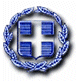 ΕΛΛΗΝΙΚΗ ΔΗΜΟΚΡΑΤΙΑΠΕΡΙΦΕΡΕΙΑ ΑΤΤΙΚΗΣΔΗΜΟΣ ΑΓΙΑΣ ΠΑΡΑΣΚΕΥΗΣΔIΕΥΘΥΝΣΗ ΚΟΙΝΩΝΙΚΗΣ ΠΟΛΙΤΙΚΗΣ Πληροφορίες:  κα Γκίνη ΑντωνίαΤηλ. 213-2004594Α/ΑΠΕΡΙΓΡΑΦΗ ΕΙΔΟΥΣΜΟΝ.ΜΕΤΡΗΣΗΣΠΟΣΟΤΗΤΑΤΙΜΗΜΟΝΑΔΟΣ(ΧΩΡΙΣ ΦΠΑ)ΑΞΙΑΧΩΡΙΣ ΦΠΑ1« ΟΡΓΑΝΩΣΗ ΚΑΙ ΛΕΙΤΟΥΡΓΙΑ ΜΟΥΣΙΚΟΚΙΝΗΤΙΚΟΥ ΕΡΓΑΣΤΗΡΙΟΥ ΑμεΑ ” του Δήμου Αγίας Παρασκευής για το έτος 2018-19»ΥΠΗΡΕΣΙΕΣ (όλες οι παραδοτέες εργασίες)1………………€………………..€ΣΥΝΟΛΟ                                                                                  ΣΥΝΟΛΟ                                                                                  ΣΥΝΟΛΟ                                                                                  ΣΥΝΟΛΟ                                                                                  ΣΥΝΟΛΟ                                                                                  ………………..€Φ.Π.Α. 24%                                                                                 Φ.Π.Α. 24%                                                                                 Φ.Π.Α. 24%                                                                                 Φ.Π.Α. 24%                                                                                 Φ.Π.Α. 24%                                                                                 ………………. €ΓΕΝΙΚΟ ΣΥΝΟΛΟ                                                                    ΓΕΝΙΚΟ ΣΥΝΟΛΟ                                                                    ΓΕΝΙΚΟ ΣΥΝΟΛΟ                                                                    ΓΕΝΙΚΟ ΣΥΝΟΛΟ                                                                    ΓΕΝΙΚΟ ΣΥΝΟΛΟ                                                                    ..……………. €                                          Ο Προσφέρων[Σφραγίδα Επιχείρησης, Υπογραφή Νόμιμου Εκπροσώπου]